
Wydatek współfinansowany w projekcie ze środków Unii Europejskiej w ramach Europejskiego Funduszu Społecznego z Programu Operacyjnego Wiedza Edukacja Rozwój.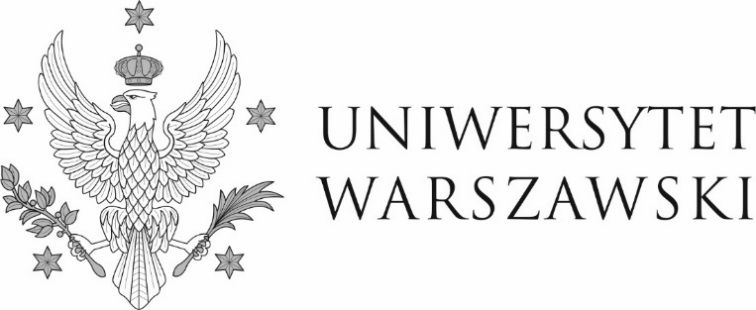 Projekt  realizowany w oparciu o umowę nr  POWR.03.05.00-00-A067/19-00  zawartą pomiędzyUniwersytetem Warszawskim a Narodowym Centrum Badań i Rozwoju.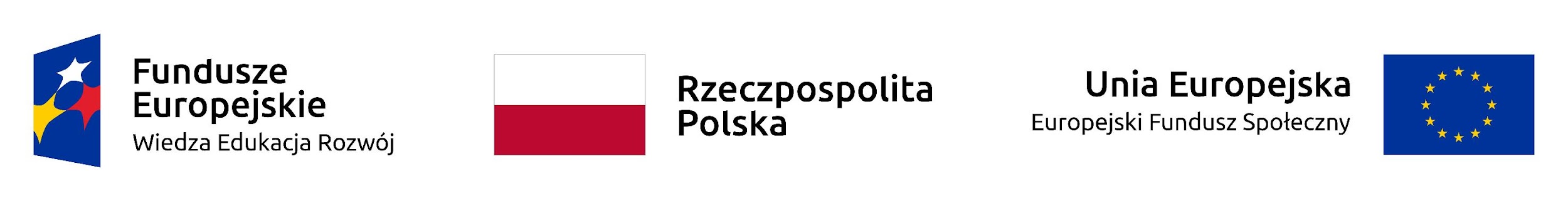 Warszawa, dnia 21.03.2023 r.DZP-361/78/2022/AGD/266Do wszystkich zainteresowanychDotyczy: postępowania o udzielenie zamówienia publicznego w trybie przetargu nieograniczonego nr DZP-361/78/2022 pn. „Zakup wyposażenia laboratoryjnego”INFORMACJA O WYBORZE NAJKORZYSTNIEJSZEJ OFERTY	Zamawiający, działając zgodnie z art. 253 ust. 2 ustawy z dnia 11 września 2019 r. - Prawo zamówień publicznych (Dz. U. z 2022 r. poz. 1710 z późn zm.), zwanej dalej „ustawą Pzp” informuje, że jako najkorzystniejszą wybrał:w części 1: ofertę Th. Geyer Polska Sp. z o.o. ul. Czeska 22A, 03-902 Warszawaw części 2: ofertę Eppendorf  Poland Sp. z o.o. Al. Jerozolimskie 212, 02-486 WarszawaUzasadnienie wyboru w części 1: Oferta spełnia wszystkie wymagania przedstawione w ustawie Pzp i specyfikacji warunków zamówienia oraz uzyskała największą spośród złożonych ofert liczbę punktów przyznanych w oparciu o ustalone kryteria oceny ofert i ich wagę – cena – 58% (waga kryterium), gwarancja – 21% (waga kryterium), waga pipety – 21% (waga kryterium).Uzasadnienie wyboru w części 2: Oferta spełnia wszystkie wymagania przedstawione w ustawie Pzp i specyfikacji warunków zamówienia oraz uzyskała największą spośród złożonych ofert liczbę punktów  przyznanych w oparciu o ustalone kryteria oceny ofert i ich wagę – cena – 60% (waga kryterium), gwarancja – 20% (waga kryterium), krok dozowania – 20% (waga kryterium).W niniejszym postępowaniu oferty złożyli Wykonawcy:Część: 1Część: 2Punktacja przyznana ofertom w każdym kryterium oceny ofert i łączna punktacja   Część: 1Część: 2W imieniu ZamawiającegoPełnomocnik Rektora ds. zamówień publicznych    mgr Piotr SkuberaNumer ofertyWykonawca121Eppendorf  Poland Sp. z o.o.  Al. Jerozolimskie 212, 02-486 Warszawa2Th. Geyer Polska Sp. z o.o. ul. Czeska 22A, 03-902 Warszawa 3WITKO Sp. z o.o.  Al. Piłsudskiego 143, 92-332 ŁódźNumer ofertyWykonawca121Eppendorf  Poland Sp. z o.o. Al. Jerozolimskie 212, 02-486 Warszawa2Th. Geyer Polska Sp. z o.o. ul. Czeska 22A, 03-902 Warszawa Nr ofertyLiczba punktów w kryterium „cena”Liczba punktów w kryterium „okres gwarancji”Liczba punktów w kryterium „waga pipety”Łączna liczba punktów 123158,00 0058,00245,7902166,79338,6202159,62Nr ofertyLiczba punktów w kryterium „cena”Liczba punktów w kryterium „okres gwarancji”Liczba punktów w kryterium „krok dozowania”Łączna liczba punktów 123160,00 0060,00254,560054,56